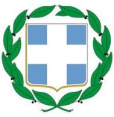 ΕΛΛΗΝΙΚΗ ΔΗΜΟΚΡΑΤΙΑ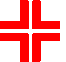 ΥΠΟΥΡΓΕΙΟ ΥΓΕΙΑΣ & ΚΟΙΝΩΝΙΚΩΝ ΑΣΦΑΛΙΣΕΩΝ6η ΥΓΕΙΟΝΟΜΙΚΗ ΠΕΡΙΦΕΡΕΙΑ ΠΕΛΟΠΟΝΝΗΣΟΥ, ΙΟΝΙΩΝ ΝΗΣΩΝ, ΗΠΕΙΡΟΥ & ΔΥΤΙΚΗΣ ΕΛΛΑΔΑΣ
Π.Ε.Δ.Υ. - ΚΕΝΤΡΟ ΥΓΕΙΑΣ ΑΡΕΟΠΟΛΗΣ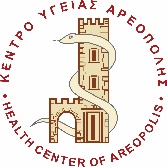 	Διευθυντής: Dr. Ανάργυρος Δ. Μαριόλης	Επικοινωνία:  Αρεόπολη Λακωνίας, ΤΚ: 23062	Τηλ.: 2733 -360011, -051242, -051259 ⦁ Fax: 2733 -360025 ⦁ E-mail: hcareopolis@gmail.com	Πληροφορίες:  Π. Χριστοδουλάκος - Τηλ.: 2733-360023 • E-mail: kyareop@otenet.gr
ΔΕΛΤΙΟ ΤΥΠΟΥΘέμα: 1ο Σεμινάριο Επείγουσας Προνοσοκομειακής ΙατρικήςΒρισκόμαστε στην ιδιαίτερα ευτυχή θέση να σας ενημερώσουμε ότι το Κέντρο Υγείας Αρεόπολης, στο πλαίσιο του 6ου Κύκλου Συνεχιζόμενης Ιατρικής Εκπαίδευσης στη Μάνη, διοργανώνει το 1ο Σεμινάριο Επείγουσας Προνοσοκομειακής Ιατρικής, το Σάββατο 27 Φεβρουαρίου 2016.Αξίζει να σημειωθεί ότι η εκπαίδευση πραγματοποιείται από άριστα εκπαιδευμένο και εξειδικευμένο ιατρικό προσωπικό και απευθύνεται σε όλους τους ιατρούς της Λακωνίας και μη, οι οποίοι επιθυμούν να συμμετάσχουν. Ιδιαίτερη μνεία αξίζει στο γεγονός ότι, εν αντιθέσει με τα υπέρογκα ποσά που απαιτούνται για την παρακολούθηση παρόμοιων σεμιναρίων σε μεγάλες πόλεις της χώρας μας, η συμμετοχή στο 1ο Σεμινάριο Επείγουσας Προνοσοκομειακής Ιατρικής που διοργανώνει το Κέντρο Υγείας Αρεόπολης είναι δωρεάν.Λόγω της συνεχώς αυξανόμενης ανάγκης για εξειδικευμένη εκπαίδευση στην αντιμετώπιση επειγόντων περιστατικών, κρίθηκε αναγκαία η διοργάνωση του Σεμιναρίου σε ετήσια βάση.Για ενημέρωσή σας, σας αποστέλλουμε το πρόγραμμα του Σεμιναρίου.Μετά τιμήςΟ ΔΙΕΥΘΥΝΤΗΣΤΟΥ ΚΕΝΤΡΟΥ ΥΓΕΙΑΣ ΑΡΕΟΠΟΛΗΣDr.  Ανάργυρος Δ. Μαριόλης